Retningslinjer for alkohol[klubbnamn]Løftet vårtKlubben skal ha tydelege haldningar til alkohol. Barn og unge skal oppleve at vi tilbyr eit trygt og godt miljø der alkoholbruk ikkje høyrer heime. Alle tilsette, trenarar, medlemmer, foreldre og andre representantar for klubben skal følgje klubben sine retningslinjer for bruk av alkohol.Barn og unge som deltek i aldersbestemte klassar (under 18 år), skal møte eit trygt og alkoholfritt idrettsmiljø. Trenarar, leiarar og utøvarar skal vere gode førebilete for barn og unge og ikkje drikke alkohol når dei er saman med utøvarar i denne aldersgruppa.Ingen – verken tilsette, tillitsvalde, representantar, frivillige, medlemmer, leiarar, foreldre eller trenarar – skal komme alkoholpåverka til trening, kamp eller seminar.Dei som er ansvarlege for reiser i regi av idrettslaget, skal ikkje drikke alkohol på reisa. Dette gjeld òg foreldre som har ansvar for deltakarane som er med.Før sosiale arrangement, cupar, treningsleirar o.l. skal ein gå gjennom retningslinjene for alkoholbruk med dei involverte. Det skal vere semje om kva som er akseptabelt, og kva som ikkje er akseptabelt.Brot på retningslinjeneRetningslinjene har som formål å sikre ein organisasjonskultur som fremjar gode førebilete i trygge, alkoholfrie rammer for barn og unge. Brot på retningslinjene vil derfor medføre reaksjonar.Alle brot skal rapporterast til og behandlast av hovudstyret. Styret avgjer kva for ein reaksjon brotet skal føre til, i samsvar med vedtekter, lover, reglar og verdiar. Kriminelle handlingar skal meldast til politiet, sjølv om saka blir behandla vidare av hovudstyret. Ved brot bør ein prøve å fremje dialog med formål om å førebyggje og unngå gjentaking.Kvifor har vi retningslinjer for alkohol?Nesten eitt av ti barn i Noreg har minst éin forelder som slit med alkohol. I eit idrettslag veit ein sjeldan kven desse barna er.Åtte av ti meiner at klubbar bør ha klare retningslinjer for alkoholbruk.Ni av ti meiner at ein bør la vere å drikke alkohol når ein er leiar eller trenar ved eit idrettsarrangement.Nesten åtte av ti meiner at ein bør la vere å drikke alkohol når ein er med som vaksen på reiser/overnattingar i samband med idrettsarrangement for barn og unge.Tidleg alkoholdebut aukar risikoen for høgare og meir risikofylt alkoholforbruk og for alkoholrelaterte problem. Idretten bør ikkje leggje til rette for at ungdom skal få sitt første møte med alkohol der. Eit inkluderande og støttande idrettsmiljø kan utsetje ungdommens alkoholdebut.Alkohol aukar risikoen for uønskte hendingar som er belastande både for enkeltpersonar og klubben.Av-og-til kan hjelpe til med å drøfte problemstillingar rundt alkoholbruk i idretten dersom klubben ønskjer dette.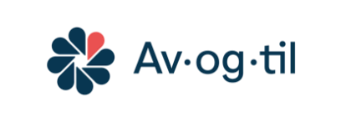 